                         Projektový den 8. 11. 2017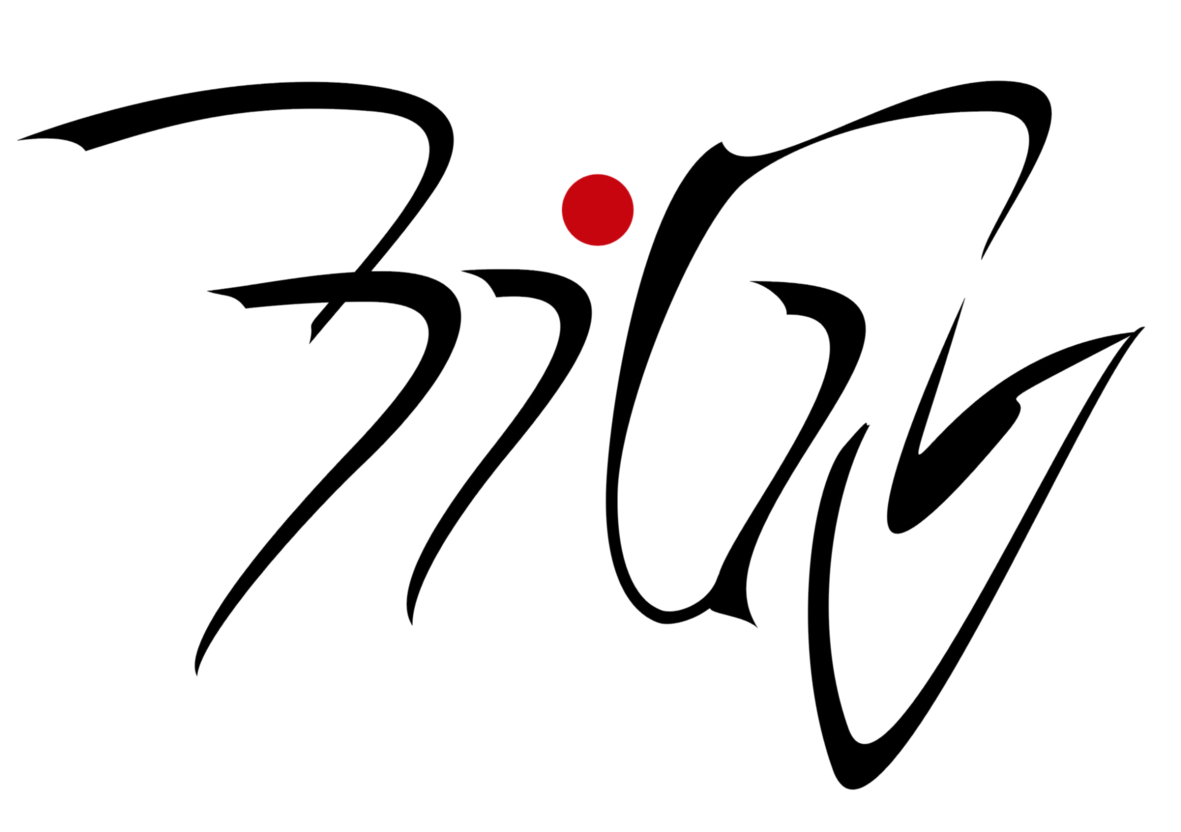 _____________________________________DĚJEPISTéma: Hradec Králové v proměnách časuCíl projektu: Poznání Hradce Králové a jeho proměn v průběhu sta letNáplň projektu: Žáci budou pracovat se starými fotografiemi (kopie), vyhledají místa, kde byla fotografie pořízena, a vyfotografují současnou podobu téhož místa.Předem vytvořené skupiny žáků (dvojice, trojice podle počtu zájemců) projdou městem a budou samostatně pracovat.Výstup projektu: Prezentace v Powerpointu, možný i tiskCílová skupina: Kvintáni až oktaváni schopní pěšího přesunu, odolní nepříznivému počasí. Podmínkou je mít s sebou digitální fotoaparát.Maximální počet studentů: 20 Vedoucí projektu: Mgr. Vítězslav Kutík